Цикл книжных выставок                                                                          о людях  с ограниченными возможностями.С 15 по 28 марта  2017 года  вниманию посетителей Детского отдела были  представлены   выставки о детях  с ограниченными возможностями и произведения писателей  - инвалидов.Выставка – рассуждение «Я такой  - же, как все», включала в себя произведения о людях, которые в силу  обстоятельств были лишены полноценной жизни, но нашли  в себе  силы бороться с недугом,  идти дальше и радоваться каждому прожитому дню.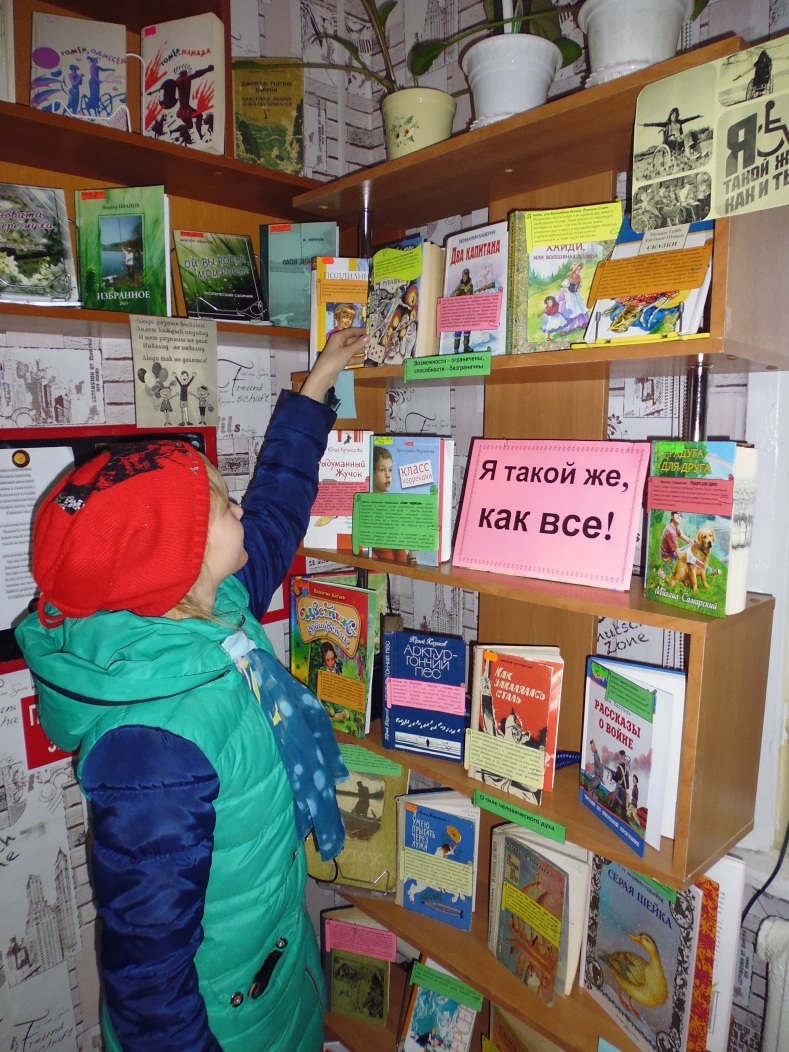 Из классической литературы это произведения   Островского Н.  «Как закалялась сталь», Крапивин В. «Та сторона, где ветер», Полевой  Б. «Повесть о настоящем человеке»,  Казаков Ю. «Арктур – гончий пес», Катаев В. «Цветик  - семицветик», Маршалл А. «Я умею прыгать через лужи», Лиханов А. «Повести» и др.  А книги современных писателей  поднимают эту  проблему  уже более остро. Например, повесть Екатерины Мурашовой «Класс коррекции» сильно выделяется в общем потоке современной отечественной подростковой литературы. Тема детей — отбросов общества, зачастую умственно неполноценных, инвалидов, социально запущенных, слишком неудобна и некрасива, трудно решиться говорить об этом. Но у автора получается жизнелюбивое, оптимистическое произведение там, где, кажется, ни о каком оптимизме и речи быть не может.Мурашова не развлекает читателя, не заигрывает с ним. Она призывает читающего подростка к совместной душевной и нравственной работе, помогает через соучастие, сочувствие героям книги осознать себя как человека, личность, гражданина.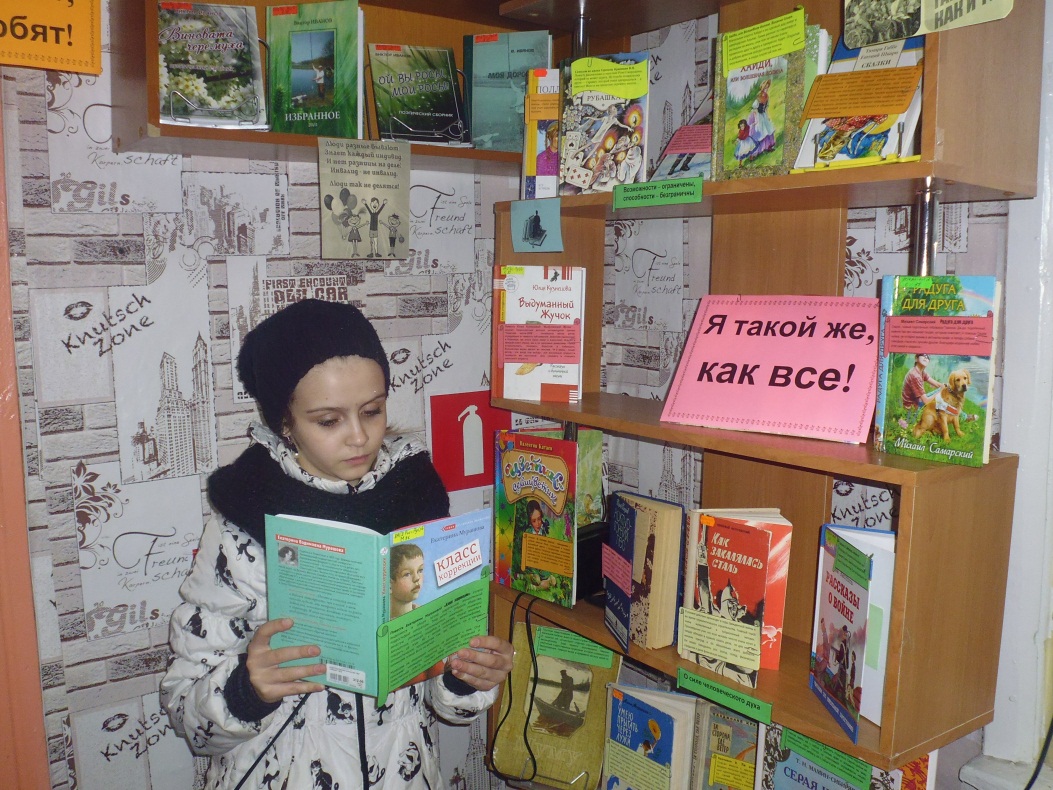 Повесть Юлии Кузнецовой "Выдуманный Жучок" - лауреат Национальной детской литературной премии "Заветная мечта-2009" - посвящена жизни детей, страдающих от тяжелых заболеваний. Действие происходит в больнице, где юные герои живут и взрослеют. Играют и придумывают сказки, как и их здоровые ровесники. Учатся сочувствовать, понимать, бороться и побеждать. Больничная жизнь делает их сильнее. "И я верю, - пишет автор, - что когда они выйдут, все жизненные трудности покажутся им пустяками". Для среднего и старшего школьного возраста.Очень увлекательна и познавательна книга М. Самарского  «Радуга для друга». Сашка – новый подопечный лабрадора Трисона. Да-да, подопечный, именно так пес называет людей, которым помогает. А помощь Сашке нужна: он потерял зрение в автокатастрофе, и теперь собака-поводырь стала его лучшим другом. Благодаря искренней любви этой умной и преданной собаки мальчик смог снова радоваться жизни. Однако приобретенный в специальной школе навык – не нападать на людей – сыграл с псом злую шутку… Его похитили! Но верный друг не будет сидеть сложа лапы, он будет бороться, потому что нужен Сашке! Трисон должен вернуться к нему!Также  ребята смогли  познакомиться  с творчеством писателей  - инвалидов на выставке хорошей литературы «Вас  помнят, вас  знают, вас любят», которые несмотря  ни на что  написали такие прекрасные произведения, которыми мы зачитываемся до сих пор: Э. Асадов, А. Беляев,  Гомер,              Ю. Тынянов, М. Сервантес, Д. Фонвизин,  Д. Байрон.Отдельно  хотелось  бы выделить  здесь сборники стихов поэта ВА. Н. Иванова. Он наш земляк, живет в селе Рождественское,  и, хотя находится в преклонном возрасте, продолжает  радовать своими стихами любителей поэзии.Выставки никого не оставила  равнодушным. И хотя  они уже закончились, посетители  с интересом  продолжают брать и читать эти книги, а потом обсуждают прочитанное с библиотекарями, делятся своими переживаниями, чувствами по  поводу данных произведений. И все как один считают, что о таких людях надо больше писать  и рассказывать  современному обществу. 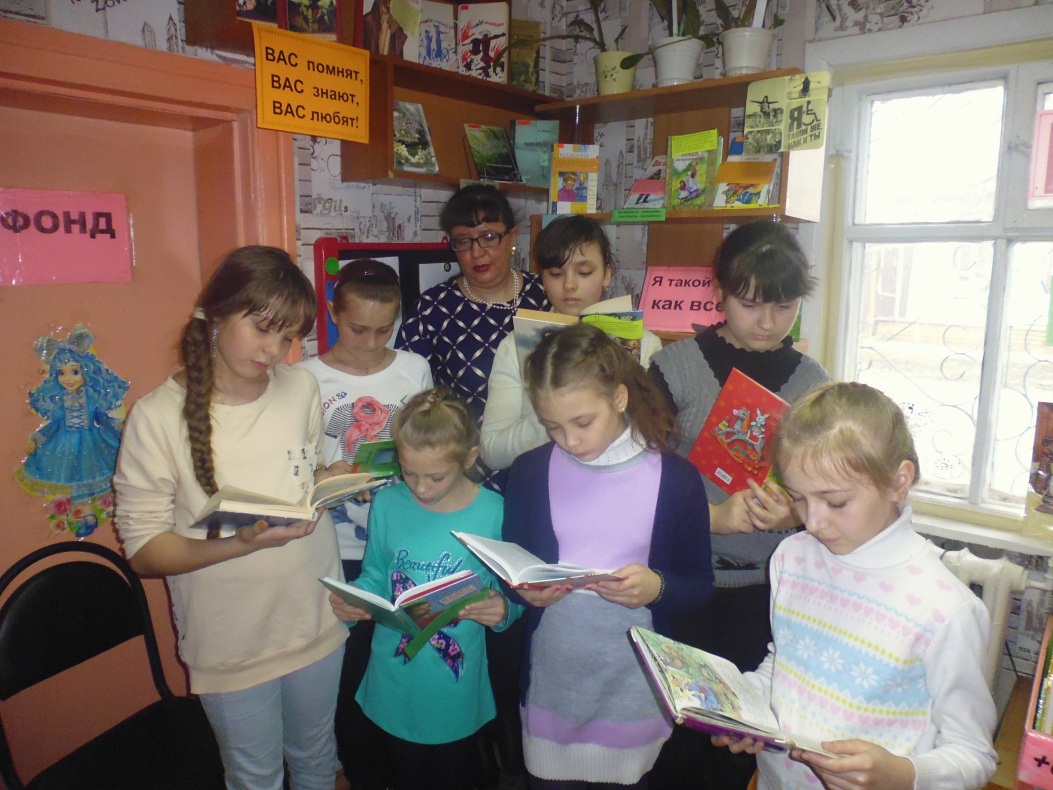 